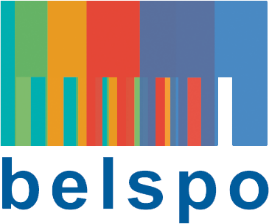 FEDERAL SCIENCE POLICYRESEARCH PROGRAMME FOR EARTH OBSERVATION STEREO IV(Support to Exploitation and Research in Earth Observation)open call for proposals – Shared cost projectsSubmission filePlease send to schy@belspo.be and vdab@belspo.beTABLE OF CONTENTSGeneral informationSection I – Applicant information1	–	Promotor or PartnershipSection II – Description of the proposal2 	– 	Shared cost context3.	-	Summary of the proposal 4 	– 	Research topic5	–	Objectives6	– 	Overview of work packages 7	– 	Study site(s)8	– 	Budget breakdownSection III – original proposal mother project:contract and  evaluationGENERAL INFORMATIONBefore completing this form, please read the information document of the callProposals must be submitted in English.Please only use the forms designed for this call. No annexes to the proposal apart from the Gantt chart and the documents required in Section III of this document will be taken into consideration during the evaluation and selection procedure.The proposals must be formulated concisely, while avoiding abbreviations.The forms should be filled in using font Calibri size 12 and single line spacing.Please delete the empty forms.Section    IApplicant InformationForm 1 1Promotor or Partnership (1)Promotor or Coordinator (Partner 1):To be copied for each partnerSection    IIDescription of the proposalForms 2 - 8 2Summary of the proposal (maximum 1 page) – 1) summary of the mother project – 2) summary of the part for which the belgian partners request funding 3Shared cost context maximum 2 pages – description and timetable of call, evaluation, and main contract, budget, start and end date of the mother project 4Research Topic. 2 pages - position research topic in relationship to current state of knowledge and thematic priorities of the stereo iv programme.  5Objectives 2 pages - what are the scientific objectives, which are the scientific questions to be answered, what are the expected outcomes and deliverables of the proposal in relation to those of the mother project?Form 6 Overview of  packages (copy for each work package)Specific work packages must be dedicated to validation and to the valorisation and dissemination of results (towards the scientific community and the public at large) Form 7Study (s) Location of the study site(s) (a map may be inserted):Form 8Budget breakdown*( to be copied  completed by each partner requesting stereo co-financing) Overall budgetBudget breakdown*( to be copied  completed by each partner requesting stereo budget) Name of the applicant:(1) Staff(2) OperationThe overall total of these operations expenses is fixed as a flat rate, on the basis of a percentage of the personnel cost. The percentage is limited to 15% for the coordinator and 10% for the other partners.(3) Specific operationsThis includes all specific operations costs linked to the execution of the project like costs for analysis, workshops organization, maintenance and repair of equipment acquired chargeable to the PROJECT It's recommended to plan specific operations costs when the upper limit fixed for the Operation costs has been reached.(4) OverheadsAmount covering, on a flat rate basis, the administration, telephone, post, maintenance, heating, lighting, electricity, rent, equipment depreciation or insurance costs. The total of this entry may not exceed 5% of the total of accepted personnel and functioning costs. The overhead rate may be modified starting 2024.Section    IIIORIGINAL PROPOSAL AND EVAlUATIONPlease attach a copy of the original proposal, its evaluation and its contract as well as the rules of the call of the financing body of the mother project regarding complementary funding by third partiesySUMMARY INFORMATION OF PROPOSAL:SUMMARY INFORMATION OF PROPOSAL:Proposal’s title (maximum 12 words):Proposal’s title (maximum 12 words):Proposal’s acronym:Proposal’s acronym:Research theme(s):Research theme(s):Impact of climate change on terrestrial and marine environments Advanced Monitoring and Assessment of Hazards (including pandemics)Monitoring environment for improved environmental health and biodiversityGeo-information for Sustainable and Green CitiesProposal’s coordinator oR promotor:Proposal’s coordinator oR promotor:PARTNERS:PARTNERS:duration (months):duration (months):start and end date of mother project:start and end date of mother project:BUDGET:BUDGET:Last Name:First Name:Email::Name of organisation:Type of organization:Name of research unit:URL research unit:URL link to publications of applicant (Researchgate, Google scholar, …):Short description of research unit and relevant expertise:I declare that my hierarchical authority agrees with the submission of this proposalDate + Signature:Attach Gantt chart or other graph with duration of work packages, promotor responsible and timing of deliverablesWork package [Number]TitleDescriptionObjectives (if applicable)Methodology (if applicable)Deliverable(s) Partner(s) PartnerSTEREO budget requestednon-STEREO financial contributionTotal budgetCoordinatorPartner 2…Total budget:Budget in EUROStaff (1)Operation (2)Specific operations (3)Overheads (4)TOTALPersonnel’s profile (e.g. PhD in economics, 6 years experience)M/M to be financedCost per M/MTotal CostsM/M not financed